Kampaň Hrr na mor je svépomocná akce středočeských včelařů, v jejímž rámci:probíhá plošné preventivní vyšetření vzorků měli na přítomnost spor MVP včelaři zapojení do dobrovolného bezplatného vyšetření získají před začátkem sezóny zpětnou vazbu, zda se v jejich včelstvech, nebo u včelařů v jejich okolí nevyskytl MVPvčelaři, kteří potřebují oficiální protokol o vyšetření včelstev (např. pro převoz mimo území kraje, při prodeji oddělků apod.), si jej mohou objednat za administrativní poplatek, přičemž vyšetření v rámci kampaně mají zdarmavčelaři mohou bezplatně využívat Poradnu MVP, která poskytuje odborné rady týkající se MVP a také odbornou asistenci v případě, že plošné vyšetření odhalí nákazu MVPse konají přednášky, semináře a další osvětové akce zaměřené na problematiku MVPPreventivní a osvětová kampaň Hrr na mor 2022 pro Středočeský kraj bude oficiálně spuštěna 15. února 2022.V této chvíli probíhá její organizační příprava, není proto třeba spěchat se sběrem vzorků. Předčasným odevzdáním vzorku (včelaři) či sběrem vzorků (včelařské spolky, Sběrná místa) si zbytečně přiděláte práci.Všichni středočeští včelaři registrovaní v databázi LPIS na portálu e-Agri, mají-li v ní uvedenu e-mailovou adresu, již dostali do svých schránek avízo kampaně.Všichni středočeští včelaři registrovaní v databázi LPIS na portálu e-Agri, dostanou v prvním únorovém týdnu do svých poštovních schránek dopis s detailními instrukcemi, jak připravit a odevzdat vzorek. V obálce s dopisem budou i dvě krabičky na vzorky a dva samolepící štítky pro popis vzorků. Nespěchejte proto s balením vzorku, abyste jej nemuseli znovu přebalovat.Sběr bude, podobně jako v předcházejících třech ročnících kampaně organizován prostřednictvím Sběrných míst. Jejich kontaktní údaje i termíny uzávěrek pro sběr vzorků najdete nejpozději 15. února 2022 zde.Máte-li nějaké dotazy či připomínky, můžete se obracet již nyní na Poradnu MVP prostřednictvím e-mailu na adrese admin@hrrnamor.cz nebo na telefonním čísle 731 194 038.Jak odebrat vzorek měli na vyšetření MVP pro kampaň Hrr na mor?Po odběru zimní měli pro vyšetření na varroázu vložte do úlů očištěné podložky na měl a nechejte je v úle po dobu alespoň 10 – 14 dnů. POZOR! V této době se již běžně vyskytují prolety včel. Včely při nich čistí dna úlů. Pokud tedy nemáte varroadna, je nezbytné podložky na měl opatřit dvojitým sítem, aby včely měl nevynosily!Při odběru vyjměte podložky z úlů. Síťovinu sundejte z podložek a měl sesypte např. na noviny nebo kartonový papír dohromady maximálně z 25 včelstev na stanovišti.Měl nechejte 2 – 4 dny vysušit při pokojové teplotě. POZOR, vzorek nepokládejte na radiátor!Na zabalení a odeslání měli pro vyšetření na MVP v rámci kampaně Hrr na mor 2022 použijte, prosím, výhradně papírové krabičky a samolepicí štítky, které Vám přišly v spolu s kampaňovým dopisem nebo které si můžete vyzvednout v některém ze Sběrných míst.Usušený vzorek měli dobře promíchejte a odeberte z něj cca dvě polévkové lžíce měli. Měl nasypejte do složené papírové krabičky a zavřete ji.Vyplňte střední část samolepicího štítku, tj. kolonky Jméno, Registrační číslo včelaře, Registrační číslo stanoviště a Počet včelstev ve vzorku. Pokud si objednáváte Individuální protokol, zatrhněte příslušné okénko podle toho, zda chcete dostat IP e-mailem (za 50,- Kč) nebo v papírové podobě poštou (za 100,- Kč). Vyplněním kolonek E-mail a Telefonní číslo, zjednodušíte a zrychlíte zpracování Vašeho vzorku v případě, že se vyskytnou nějaké nejasnosti.Štítek nastřihněte v místech naznačených přerušovanou čárou a pak jej nalepte na krabičku tak, aby střední část štítku byla na té straně krabičky, která jí svou velikostí odpovídá. Pak přelepte uzávěry krabičky chlopněmi, které vznikly nastřižením štítku a nakonec přilepte horní a dolní užší část štítku na boky krabičky.Takto zabalený a popsaný vzorek odevzdejte nebo zašlete na Vámi zvolené Sběrné místo.Potřebujete individuální protokol o vyšetření na MVP?Negativní výsledky vyšetření měli na přítomnost původce moru včelího plodu budou zasílány formou hromadných protokolů na Sběrná místa a na příslušné okresní inspektoráty SVS. Sběrná místa nemají povinnost, ale mohou nechat nahlédnout do protokolu chovateli, který je v protokolu uveden.Chovatelé  budou  navíc  o  negativním  výsledku vyšetření informováni dopisem po skončení kampaně Hrr na mor 2022.  Tato  informace však nemá charakter protokolu o vyšetření dle  platné legislativy.KVS SVS pro Středočeský kraj však bude hromadné protokoly o vyšetření v případě přesunů a prodeje včelstev v rámci kraje uznávat.Kdy mi stačí hromadný protokol o vyšetření?Vyšetřuji svá včelstva pro klid vlastní i sousedů.Přesouvám včelstva  (kočuji,  stěhuji se, prodávám oddělky a matky) pouze v rámci Středočeského kraje.Kdy potřebuji Individuální protokol o vyšetření?Přesouvám včelstva  (kočuji,  stěhuji se, prodávám oddělky a matky) mimo území kraje.Jak si mám o Individuální protokol zažádat, pokud ho skutečně potřebuji?Vyplňte a odešlete Objednávku Individuálního protokolu.Zaplaťte na transparentní účet č. 2702099569/2010 příslušnou částku, podle toho, zda chcete si chcete nechat poslat IP v elektronické podobě e-mailem (za 50,- Kč) nebo v papírové podobě poštou (za 100,- Kč). Jako variabilní symbol zadejte Vaše registrační číslo včelaře, do poznámky pak uveďte Vaše jméno. Úhradu si můžete kdykoliv ověřit zde.Ve štítku, který budete lepit na krabičku se vzorkem, zatrhněte příslušné okénko v kolonce Indiv. protokol zaslat, podle toho, jaký způsob zaslání IP objednáváte.Individuální protokol Vám přijde po skončení vyšetření Vašeho vzorku do Vaší e-mailové nebo poštovní schránky, podle toho, jaký způsob doručení jste si objednal(a) a zaplatil(a).Metodika odběru vzorku pro vyšetření z uhynulých včelstevKampaň Hrr na mor je primárně určená k vyšetření včelstev na přítomnost moru včelího plodu ze směsných vzorků měli. Pro případ úhynu všech včelstev na stanovišti Vám dáváme možnost nechat si preventivně vyšetřit i včelstva uhynulá z neznámých příčin. Zde je metodika přípravy vzorků:A. Uhynula jen NĚKTERÁ VČELSTVA na stanovišti:
– Odeberte směsný vzorek měli jen z přeživších včelstev.
– Směsný vzorek můžete odebírat až z 25 včelstev na jednom stanovišti.B. Uhynula VŠECHNA VČELSTVA na stanovišti:
– Odeberte směsný vzorek vosku z plodových plástů.
– Směsný vzorek můžete odebírat max z 10 včelstev na jednom stanovišti.Postup odběru vosku z uhynulých včelstev
1. Připravte si čisté noviny.
2. Z každého uhynulého včelstva vyjměte plodový plást.
3. Z místa na plástu, kde již byl plod, odlomte kus vosku o velikosti cca 2×2 cm. Dbejte na to, abyste z každého úlu odebrali srovnatelný vzorek.
4. Odlomený kousek plástu uložte na noviny a takto pokračujte s odběrem vzorků až z 10 včelstev (pokud máte včelstev více než 10, odebírejte další směsné vzorky zvlášť na čisté noviny a ideálně pracujte v jednorázových rukavicích, aby se zamezilo případné křížové kontaminaci).
5. Kousky plástů poté rozdrobte na voskovou drť a směsný vzorek nechte vysušit.
6. Dále postupujte stejně, jako při přípravě vzorku z měli. Krabičku se vzorkem označte nápisem Vzorek z uhynulých včelstev.Co se stane v případě pozitivního nálezu původce MVP?V případě zjištění podezření na nákazu MVP je včelař povinnen jednat v souladu s platnou legislativou. V případě pozitivního nálezu spor MVP ve směsném vzorku bude VÚVč bezodkladně informovat přímo chovatele.Akreditovaná laboratoř bude v případě zjištění pozitivního vzorku informovat příslušný inspektorát KVS. Tuto povinnost jí ukládá zákon.Postižený včelař se může obrátit obrátit na Poradnu MVP, která mu poskytne bezplatně poradenství a první pomoc už při zjištění podezření na nákazu MVP.Nález spor MVP je jenom podezření, nikoliv ohnisko moru. Neznamená to tedy, že se včelstva budou ihned pálit. Včelař však musí okamžitě jednat, protože otálení s řešením problému může znamenat potenciálně daleko větší problém a nevyhnutelnost radikálního řešení (spálení včelstev a vybavení, které přišlo s nakaženými včelstvy do styku).Na stanovišti s pozitivním průkazem spor MVP ve vzorku je nutné provést důkladnou prohlídku včelstev k vyloučení či potvrzení MVP. Prohlídka probíhá po dohodě včelaře s příslušným inspektorátem SVS. V rámci kampaně můžete využít Poradnu, která zajistí asistenci a pomoc nejen při prohlídkách, ale i při následném řešení problému.Potvrdí-li se v odebraných vzorcích klinický nález MVP, Státní veterinární správa vyhlásí ohnisko MVP, ochranné pásmo MVP a mimořádná veterinární opatření, která se týkají jak postiženého včelaře, tak i všech ostatních včelařů v ohnisku a ochranném pásmu MVP.Jak hodnotíme pozitivní výsledek?Stručně a názorně:Citlivost laboratorní metody, tedy nejmenší množství, které je schopna laboratoř ze vzorků měli zachytit, je 100 spor na gram měli. To se označuje 102 a více. V takových včelstvech se žádné příznaky moru okem viditelné zpravidla nenajdou.Ve včelstvech, která mají už tisíce spor na gram (označujeme 103) je infekce déle, ale ještě nemusí být zřetelná.Tam, kde nalezneme desetitisíce až miliony spor (104 až 106), už zkušený prohlížitel objeví nemocné larvy. Mor vypukl v klinickém stadiu. Na stanovišti bude krajskou veterinární správou vyhlášeno ohnisko.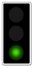 0Nic se neděje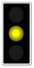 102  až  104Pozor! Nutná očista.*Jinak do tří let propukne mor.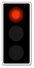 více než 104Mor na stanovišti je,nebo se velmi brzy objeví